Hartlepool, Middlesbrough and Redcar - Online Condom Scheme for 16–24-year-old residentsQR codes:Brook Website Link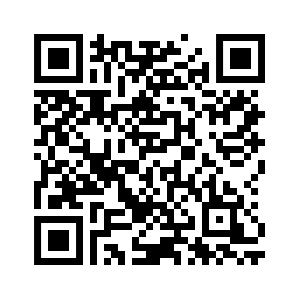 Teesside Sexual Health Service Link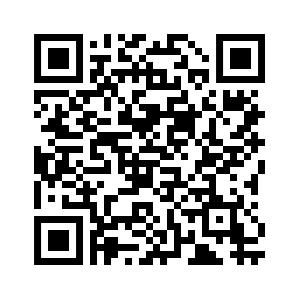 